ИГРЫ НА РАЗВИТИЕ ТВОРЧЕСКОГО МЫШЛЕНИЯ  У ДЕТЕЙ СТАРШЕГО ДОШКОЛЬНОГО ВОЗРАСТАУважаемые родители, предлагаю вам подборку игр, которые вы можете проводить с ребёнком дома.1. Игра «Чудо-сундучок»Цель: знакомство детей с правилами поведения и взаимодействия на занятиях. Формирование интереса к занятиям.
Ребёнок угадывает на ощупь с закрытыми глазами, что находится в сундучке(игрушка, цветок, подсвечник, перчатки, клубок ниток, часы, копилка, и т.п.). После угадывания, рассматривая предмет, ребёнок описывают его, называя основные признаки: (цвет, форма, величина, материал) и свойства (для чего используется).
2. Творческая работа «Фигуры» (входная диагностика): Ребёнок дорисовывает образы, фантазирует, потом объясняет, что у него получилось.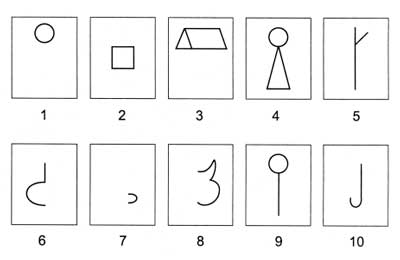 3. Игра «Кляксография»     Перед игрой ребёнок изготавливает кляксу: на середину листа выливается немного краски  одного или нескольких цветов и лист складывают пополам. Затем лист разворачивают и теперь можно играть. Ребёнок говорит, какие предметные изображения он видит в кляксе или её отдельных частях. Чтобы образ получился законченным, ребёнок дорисовывает необходимые детали пальчиками.4. Игра «Путешествие в Фигурный город». 
     Перед ребёнком лежит множество вырезанных бумажных треугольников, квадратов и овалов. Игра-путешествие начинается с того, что ребёнок одевает «сказочные» треугольные или квадратные, или овальные  очки, и оказывается в воображаемом треугольном ли квадратном, или овальном  городе. Здесь все предметы, дома, машины, деревья, цветы, даже люди – треугольные или квадратные, или овальные.
5. Игра «Мозговой штурм»Предложите рассказать ребёнку что он «видите» в треугольных (квадратных, овальных) очках вокруг себя? Ребёнок фантазирует и называет различные объекты.
Творческая работа: аппликация выбранного образа (или образов) из геометрических фигур. Моделирование картинки из фигур.6. «Осень в стране «Вообразилия»
Цель: развитие креативности, ассоциативного мышления (оригинальности, нестандартности мышления)
1) Обсуждение примет-признаков осени. Рассматривание листочков разных деревьев. Определение изменившихся признаков: изменился цвет, свойства - стали сухие, хрупкие.
2) Игра-ассоциация «На что стали похожи листья?»Ребёнок  называет различные предметы, опираясь на признаки (желтые как солнце, цыпленок, яблоко; красные  как роза, помидор, звездочка; сухие  как высушенные цветы, страница книги; хрупкие как стекло,.
7. Игра «На что похоже?» (закрепление навыков выделять различные признаки предметов: цвет, форма, величина) и их свойства
В «чудо-сундучке» спрятаны разные игрушки. Чтобы узнать, какие игрушки там находятся ребёнку нужно отгадать на что похож предмет. Взрослый начинает: "То, что я достал из чудо-сундучка похоже на ..."  и называет различные признаки предмета. Например, бант может быть ассоциирован с цветком, с бабочкой, винтом вертолета, с цифрой "8", которая лежит на боку. Затем роль ведущего переходит к ребёнку.8. Раскрашивание картинок необычным способом (цифрами, буквами)
Ребёнку предлагается раскрасить различные картинки необычными способами.9. Игра-лепка «Чудо-юдо»Ребёнок выбирают  2-3 картинки с различными изображениями. Описывает их признаки и особенности и далее выбирает одно из животных, к которому добавляются признаки и особенности от других. Например:  верблюд приобрел крылья бабочки, удав стал с рыбьим хвостом и плавниками. Далее ребёнок из пластилина лепит животное, которое придумали.10.  Игра «Теремок». 
Перед ребёнком разложены картинки с изображением различных предметов (или предметы): гармошки, ложки, кастрюли и т.д. Взрослый показывает предмет, который первым «пришёл» в теремок. Ребёнок поочерёдно берёт картинки с предметами и объясняет, может этот предмет жить в Теремке или нет.
Игра не только закрепляет полученные знания о признаках и свойствах различных объектов, но и учит анализировать, описывать окружающие предметы, находить у них общее.11. Игра «Магазин» Взрослый предлагает ребёнку  разнообразные картинки из журналов. Ребёнок «покупает» картинки, называя их общие признаки и свойства.12. Театрализация «Сказка».
Цель: развитие системного мышления, творческого самовыражения. Ребёнок и взрослый выбирают сказочного героя. Взрослый начинает сказку, рассказывая о своем герое: кто он, какой, что умеет делать, где живет и т.д. (описывая признаки и свойства). Далее выступает ребёнок в роли своего сказочного героя, который встречается при необычных обстоятельствах с предыдущим героем и может стать его другом, если назовет их общие свойства или качества. Сказка продолжается, затем придумывается конец. Что произошло, чем закончилась сказка.13. Игра «Как мне повезло…»  Взрослый и ребёнок по цепочке заканчивают фразу:Как мне повезло, - говорит подсолнух, - я похож на солнце.
Как мне повезло, - говорит картошка, - я кормлю людей.
Как мне повезло, - говорит береза, - из меня делают ароматные веники. 
14.Творческая работа «Ладошки» Цель: Закрепление усвоенных сенсорных эталонов с усложнением: добавлением (цвет, форма). Ребёнок обводит свою ладошку, располагая пальцы по своему замыслу и фантазирует, создавая образы (человек, принцесса, клоун, собачка, лошадка и т.д.) 
15. «Встреча друзей». 
В «Чудо-сундучке» находятся игрушки, которые, встречаясь друг с другом обмениваются каким-либо свойством, приобретая новые оригинальные свойства. Например: встретилась игрушечная лошадка на колесиках с домиком. Свойство лошадки: ездит на колесиках. Свойство домика: в нем живут куклы. Игрушки обмениваются своими признаками. Теперь домик ездит на колесиках, а лошадка выполняет функцию домика.16. Творческая работа «Новые игрушки»Ребёнок рисует или лепит придуманные новые игрушки с приобретенными оригинальными свойствами. 17. Творческая игра «Ожившая картинка»
Взрослый  говорит ребёнку: Ты получил замечательный дар, всё что ты нарисуешь - оживает! Что бы ты нарисовал?
Великих людей? Вымирающих животных?
Новых животных и растений?18. Мозговой штурм «Что будет, если…" Предложите ребёнку различные ситуации для обсуждения:
"... дождь будет идти, не переставая."
"... люди научатся летать, как птицы."
"... собаки начнут разговаривать человеческим голосом."
"... оживут все сказочные герои."
"... из водопроводного крана польется апельсиновый сок."20. Сочинение историй. Предложите ребёнку придумать сказку, в которой участвовали бы эти герои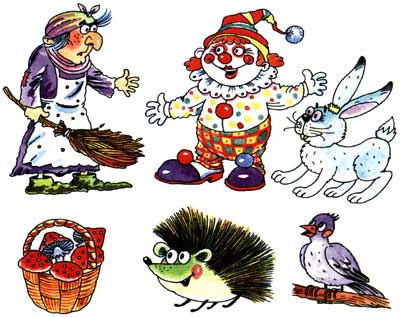 17.  Игра «Уменьшение-увеличение»Ребенку говорят: "Вот тебе волшебная палочка, она может увеличивать или уменьшать все, что ты захочешь. Что бы ты хотел увеличить, а что уменьшить?"
- Хочу увеличить конфету до размера холодильника, чтобы можно было отрезать куски ножом.
- Хочу увеличить капли дождя до размеров арбуза.
Усложните эту игру дополнительными вопросами: "И что из этого получится? К чему это приведет? Зачем ты хочешь увеличивать или уменьшать?"
- Пусть руки на время станут такими длинными, что можно будет достать с ветки яблоко, или поздороваться через форточку, или достать с крыши мячик, или, не вставая из-за стола, выключить телевизор.
Если ребенку трудно дается самостоятельное фантазирование, предложите пофантазировать совместно, задайте ему вспомогательные вопросы.
- Что будет, если у нас удлинится на время нос?
- Можно будет понюхать цветы на клумбе, не выходя из дома; можно будет определить, что вкусненького готовят соседи;
- Это хорошо, а что в этом плохого?
- Некуда будет такой длинный нос деть, он будет мешать ходить, ездить в транспорте, даже спать будет неудобно, а зимой он будет мерзнуть. Нет, не надо мне такого носа.